PROTECCIÓN DE DATOS PERSONALES SOLICITUD DE ACCESO, RECTIFICACIÓN, CANCELACIÓN U OPOSICIÓN (ARCO)FOLIO (PARA USO INTERNO) __________FECHA ____/_____/_____1. SUJETO OBLIGADO SECRETARIADO EJECUTIVO DEL CONSEJO ESTATAL DE SEGURIDAD PÚBLICA.2. DATOS GENERALES DEL SOLICITANTE, O EN SU CASO DEL REPRESENTANTE LEGAL.	Apellido Paterno		Apellido Materno			Nombre(s)	NOTA: EN EL CASO DEL REPRESANTE LEGAL, ANEXAR DOCUMENTO QUE LO ACREDITE.3.- DOCUMENTO OFICIAL CON EL QUE SE ACREDITE EL SOLICITANTE O SU REPRESENTANTE LEGAL:CREDENCIAL PARA VOTAR     PASAPORTE VIGENTECARTILLA DE SERVICIO MILITARCÉDULA PROFESIONAL OTRO ESPECIFICAR ________________________4. LUGAR O MEDIO PARA RECIBIR NOTIFICACIONES: CORREO ELECTRONICO: ____________________    ACUDIR AL DOMICILIO DEL SUJETO OBLIGADO 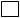    DOMICILIO ____________________________________________________________________________________________________________________________________Calle			No.			Colonia			C.P. __________________________________________________________________	Ciudad 		       Estado			                    Teléfono (Opcional)		5. DESCRIPCIÓN CLARA Y PRECISA DE LA SOLICITUD DE ACCION DE PROTECCIÓN DE DATOS PERSONALES (ACCESO, RECTIFICACIÓN, CANCELACIÓN U OPOSICIÓN)(Si el espacio es insuficiente, pueda anexar hojas a esta solicitud)__________________________________________________________________________________________________________________________________________________________________________________________________________________________________________________________________________________________________________________________________________________________________________________________________________________________________________________________________________________________________________________________________________________________________________________________________________________*EN EL CASO DE LA SOLICITUD DE RECTIFICACIÓN DE DATOS PERSONALES ANOTAR:DATOS INCORRECTOS______________________________________________________________________________________________________________________________________________________________________________________________________DATOS CORRECTOS ______________________________________________________________________________________________________________________________________________________________________________________________________EN EL CASO DE LA SOLICITUD DE CANCELACIÓN DE DATOS PERSONALES ANOTAR LAS RAZONES POR LAS CUALES CONSIDERA QUE SUS DATOS DEBEN SER CANCELADOS.______________________________________________________________________________________________________________________________________________________________________________________________________EN EL CASO DE LA SOLICITUD DE OPOSICIÓN DE DATOS PERSONALES, ESPECIFICAR DE MANERA CLARA Y PRECISA LOS DATOS PERSONALES DE LOS QUE SE OPONE A SU TRATAMIENTO.____________________________________________________________________________________________________________________________________6.- MODALIDAD PREFERENTE DE LA ENTREGA DE LOS DATOS SOLICITADOS:___ CONSULTA DIRECTA___ COPIA SIMPLE___ COPIA CERTIFICADA___ REPRODUCCIÓN EN CUALQUIER OTRO MEDIO                           ESPECIFICAR_______________________________________________  7.-PROPORCIONAR OTROS DATOS PARA FACILITAR LA LOCALIZACIÓN DE LO SOLICITADO.INSTRUCCIONES PARA EL LLENADO DE Llenar a máquina o con letra de molde legible.El titular de la unidad de transparencia, te auxiliará en el llenado de la solicitud.El número de folio corresponde asignarlo al Titular de la Unidad de Transparencia del Sujeto Obligado.Anotar nombre completo del solicitante o de su representante legal, al igual que acreditarlo con un documento oficial, con el objeto de estar plenamente identificado. (Adjuntar documento) Si el solicitante es representante legal del titular de los datos personales, debe presentar el documento que así lo acredite. (Adjuntar documento)Señalar el medio o lugar donde deseas se te notifique todo lo relativo al procedimiento que inicias con la solicitud de datos personales.Es muy importante describir el tipo de solicitud que deseas presentar; ya sea de Acceso, Rectificación, Cancelación u Oposición de Datos Personales. Señalar datos adicionales que permitan facilitar la localización de la información.El titular de la unidad de transparencia en un plazo de veinte días hábiles, contados a partir del día hábil siguiente al de la recepción de la solicitud, deberá entregar una respuesta.  INFORMACIÓN SE UTILIZARÁ ÚNICAMENTE PARA FINES ESTADÍSTICOS: (opcional)SEXO: ______ MASCULINO______ FEMENINO          FECHA DE NACIMIENTO: _____________________OCUPACIÓN: __________________________________________ EDAD: _____________________NACIONALIDAD: ____________________________¿CÓMO SE ENTERÓ DE LA EXISTENCIA DEL PROCEDIMIENTO DE ACCESO A LA INFORMACIÓN?__RADIO       __TELEVISIÓN       __PRENSA       __PÓSTER O CARTEL       __OTRO MEDIO